Администрация Ермаковского районаПРЕСС-РЕЛИЗ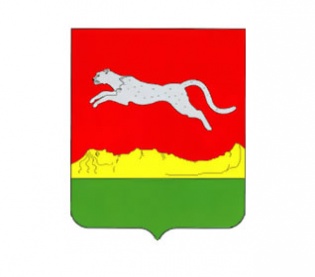 НАИБОЛЕЕ ЧАСТО ЗАДАВАЕМЫЕ ВОПРОСЫ ПО КАПИТАЛЬНОМУ РЕМОНТУЧто такое система капитального ремонта многоквартирных домов?С 2014 года собственники квартир при помощи взносов на капитальный ремонт сами формируют фонд, за счет которого в последствии будет ремонтироваться их дом. В соответствии с Гражданским кодексом РФ и Жилищным кодексом РФ бремя расходов по надлежащему содержанию многоквартирного дома (в т.ч. его капитальный ремонт) несут собственники помещений в доме. Также может быть предусмотрена государственная и муниципальная поддержки на капитальный ремонт на условиях, которые предусмотрены соответственно федеральными законами, законами субъектов Российской Федерации, муниципальными правовыми актами.Новая система капитального ремонта обеспечит безопасность и комфортность проживания граждан, позволит поддержать достойный уровень эксплуатационных характеристик многоквартирных домов, а главное - гарантировано получить капитальный ремонт дома, не позже сроков установленных региональной программой.Что такое фонд капитального ремонта?Фонд капитального ремонта – это своего рода «копилка». Он формируется из ежемесячных взносов собственников помещений в многоквартирном доме, пени, уплаченных собственниками помещений в связи с ненадлежащим исполнением ими обязанности по уплате взносов на капремонт, процентов, начисленных за пользование денежными средствами, находящимися на специальном счете. В него, по решению общего собрания также могут поступать доходы, полученные от сдачи в аренду или иного использования общего имущества. Например, деньги, вырученные от размещения в подъездах рекламной информации.Кто должен платить за капитальный ремонт?	Обязанность по уплате взносов на капитальный ремонт лежит на всех собственниках помещений в многоквартирном доме.Платят:- собственники жилых и нежилых помещений.Не платят:- собственники домов, признанных в установленном порядке аварийными и подлежащим сносу, а также в случае принятия исполнительным органом государственной власти или органом местного самоуправления решений об изъятии для государственных или муниципальных нужд земельного участка, на котором расположен этот многоквартирный дом, и об изъятии каждого жилого помещения в этом многоквартирном доме, за исключением жилых помещений, принадлежащих на праве собственности Российской Федерации, субъекту Российской Федерации или муниципальному образованию. Собственники помещений в многоквартирном доме освобождаются от обязанности уплачивать взносы на капитальный ремонт начиная с месяца, следующего за месяцем, в котором принято решение об изъятии такого земельного участка;- наниматели жилья.Субсидии для граждан на капитальный ремонтДействующее законодательство предусматривает меры социальной поддержки малоимущих и отдельных категорий граждан путем предоставления субсидий и компенсаций на оплату жилого помещения и коммунальных услуг.Поддержка малоимущих граждан при оплате взноса за капитальный ремонт (предоставление субсидий) осуществляется в соответствии с постановлением Правительства Российской Федерации от 14 декабря 2005 года № 761 «О предоставлении субсидий на оплату жилого помещения и коммунальных услуг». Предоставление субсидии осуществляется по месту постоянного проживания.Предоставление мер социальной поддержки для оплаты жилого помещения и коммунальных услуг, в том числе уплаты взносов на капитальный ремонт, отдельным категориям граждан, осуществляется в соответствии с Законом Российской Федерации от 15 мая 1991 года N 1244-1 "О социальной защите граждан, подвергшихся воздействию радиации вследствие катастрофы на Чернобыльской АЭС"; Федеральным законом от 12 января 1995 года N 5-ФЗ "О ветеранах", Федеральным закона от 10 января 2002 года N 2-ФЗ "О социальных гарантиях гражданам, подвергшимся радиационному воздействию вследствие ядерных испытаний на Семипалатинском полигоне". Предоставление мер социальной поддержки предоставляется в виде компенсации 50% взноса на капитальный ремонт общего имущества в многоквартирном доме. Меры социальной поддержки для оплаты жилого помещения и коммунальных услуг, в том числе уплаты взносов на капитальный ремонт, также могут устанавливаться законами субъектов Российской Федерации и муниципальными правовыми актами.